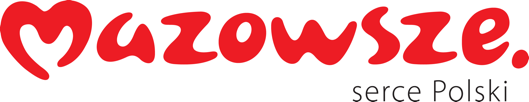 Formularz sprawozdania - Wsparcie inicjatyw…………………………………………………..(Pieczęć organizatora)……………………………………………..		……………………………………………..(miejscowość, data)				(czytelny podpis osoby upoważnionej)Opis zrealizowanego przedsięwzięcia – informacje podstawoweOpis zrealizowanego przedsięwzięcia – informacje podstawoweNr porozumieniaNazwa wydarzenia/przedsięwzięciaMiejsce i terminOrganizatorPrzebieg przedsięwzięciaJakie działania promocyjne na rzecz województwa mazowieckiego i marki regionu „Mazowsze – serce Polski” zostały zrealizowane?(do 1.500 znaków ze spacjami)Osiągnięte efekty promocyjne i wskazanie: wykorzystanych 
kanałów komunikacji
 (www, profile mediów społ. itp.)wzmianki w mediach 
(z podaniem ilości oraz tytułów)liczba odbiorców komunikacji on-line (nazwa kanału i ilość oglądających)liczba uczestników przedsięwzięciaMateriały z wydarzeniaWyszczególnić załączniki, w tym informacje w mediachUwagi:Sprawozdanie finansoweSprawozdanie finansoweSprawozdanie finansoweSprawozdanie finansoweSprawozdanie finansoweSprawozdanie finansoweSprawozdanie finansoweLp.Rodzaj kosztuWojewództwoWojewództwoOrganizatorOrganizatorOrganizatorLp.Rodzaj kosztuNazwa Wykonawcy wystawiającego dokument księgowyKoszt całkowity (w zł brutto)Nazwa Wykonawcy wystawiającego dokument księgowyRodzaj, numer, data wystawienia dokumentu księgowegoKoszt całkowity (w zł brutto)1.2.3.Ogółem:Ogółem:Zgodność działania z priorytetami promocyjnymiZgodność działania z priorytetami promocyjnymiPriorytety przedsięwzięcia:Organizacja wydarzeń rocznicowych i jubileuszy ważnych dla społeczności Mazowsza.Inicjatywy turystyczne, naukowe, społeczne, sportowe i pro-przedsiębiorcze tworzące markę Mazowsza.Inicjatywy promocyjne marki MazowszaWspółwydawnictwo książek, folderów, albumów, płyty z muzyką, gier itp.